Wirtschafts- und Sozialwissenschaftliche Fakultät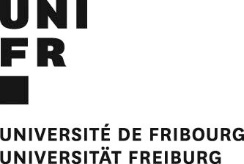 Formular für AnerkennungenName und Vorname:Kontakt-Email / Natel:Level: Ba	 Ma	 NebenfachProgramme:Herkunftsuniversität:Website:Kurs an der Herkunftsuniversität besuchtKurs an der Herkunftsuniversität besuchtKurs an der Herkunftsuniversität besuchtKurs an der Herkunftsuniversität besuchtKurs an der Herkunftsuniversität besuchtAnerkennung an der Universität FreiburgAnerkennung an der Universität FreiburgINTERN(nicht ausfüllen)INTERN(nicht ausfüllen) RM RC RM RCKursnr.
oder Prof.Titel des Kurses / Link zur BeschreibungSprache Kurs/Prüf.Stunden/ WocheECTS-KrediteName des/der Prof.Modulangabe / Kurstitel anzurechnen alsValidierungNoteNoteECTSLink:
Link:
Link:
Link:
Link:
Link:Bitten Sie die Herkunftsuniversität, das Original-Notenblatt mit der Notenskala an mobililty-delegate-ses@unifr.ch zu senden.